Предупреждение о высокой пожарной опасности.По данным Бурятского ЦГМС - филиала ФГБУ «Забайкальское УГМС» 17мая в  Тарбагатайском районе ожидается высокая пожарная опасность (4 класс).    В целях предупреждения возможных чрезвычайных ситуаций и повышения оперативности реагирования рекомендую:выставление постов от пожарно-спасательных гарнизонов;организовать систематическую разъяснительную работу с населением (путем подворового обхода, схода граждан) о соблюдении мер пожарной безопасности,  в рамках действующего особого противопожарного режима; организовать работу патрульных, патрульно-маневренных, маневренных групп на подведомственных  территориях;информацию разместить на сайтах муниципальных образований сельских поселений;довести информацию о пожарной опасности до населения, старост и руководителей организаций.        Обо всех возникших предпосылках ЧС немедленно информировать ЕДДС Администрации МО «Тарбагатайский район» тел. 8-301-46 56255; тел/факс  56-299Старший группы ЕДДСМО «Тарбагатайский район»                                               М.Л.Попов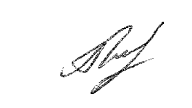 Республика Бурятия                                                                       Буряад Улас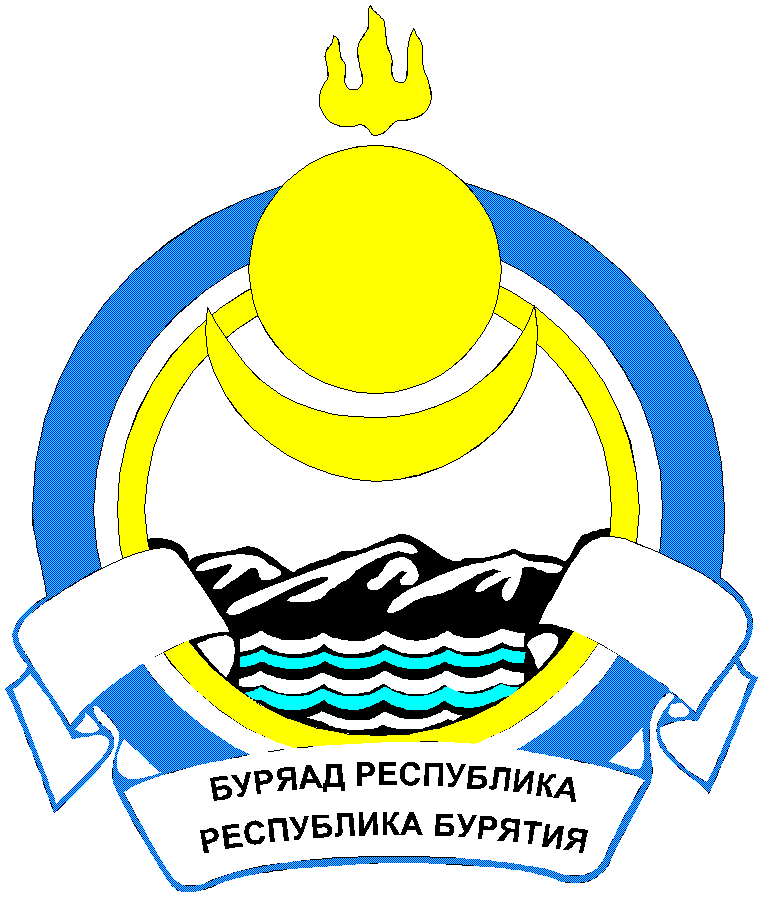 Муниципальное казенное учреждение                          Нютагай засагай һангай эмхи зургаанАдминистрация                                                                   «Тарбагатайн аймаг»муниципального образования                                              нютагай засагай байгууламжын«Тарбагатайский район                                                                          Захиргаан671110  с.Тарбагатай, ул.Школьная, 1№  1298от  «16»  мая  2022г.тел/факс:830146 56-041, 56-250e-mail  admtrb@icm.buryatia.ruГлавам муниципальных образований сельских поселений, руководителям предприятий, организаций, учреждений (согласно расчету рассылки)